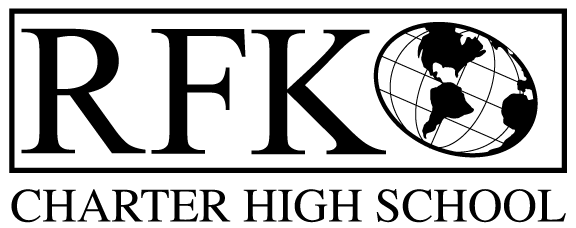 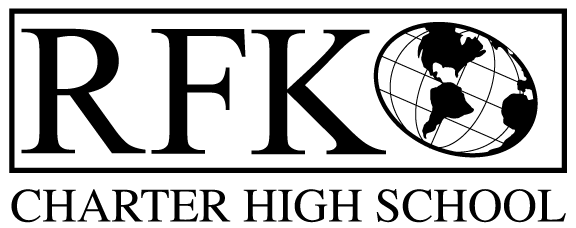 4300 Blake Rd. SWAlbuquerque, NM 87121PHONE: 505-243-1118     FAX: 505-242-7444PUBLIC NOTICE OF RFK GOVERNANCE COUNCIL MEETING Robert F. Kennedy Charter School will hold a regular meeting of the Governance CouncilDateThursday, April 07, 2022Time6:00 PMLocation(Virtually – Zoom)RFK Charter High School4300 Blake Rd. SWAlbuquerque, NMIf you are an individual with a disability who is in need of a reader, amplifier, qualified sign language interpreter or any other form of auxiliary aid or service to attend or participate in the meeting, please contact the administrative offices of RFK High School at least one week prior to the meeting or as soon as possible.  Public documents, including the agenda and minutes, can also be provided in various accessible formats.  RFK High School Administrative offices – 505-243-11184300 Blake Rd. SWAlbuquerque, NM 87121PHONE: 505-243-1118     FAX: 505-242-7444Mission RFK Charter School prepares, motivates, and supports students to achieve their college and career goalsin partnership with their families and the community.Governance Council Meeting AgendaThursday, April 07, 2022Special Meeting6:00 PMNext meeting:  April 21, 2022 at 4:30 PMTimeItemPresenterDiscussion/ActionFollow Up6:00-6:05Roll CallMark Walch6:05-6:10Approval of agendaMark WalchVote6:10-6:20BAR(s) approvalBAR# 001-051-2122-0048-I,              Fund 11000BAR# 001-051-2122-0049-IB,                                         Fund 26186Irene Sanchez/SylviaVote6:20-6:30Approval of Bilingual ApplicationRobert BaadeVote6:30AdjournMark WalchVote